Student Government Association 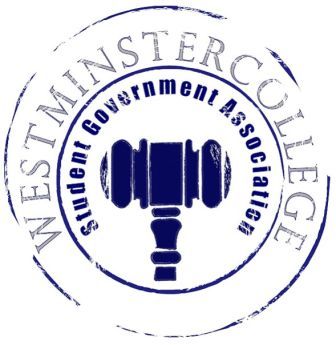 November 16, 2016Meeting MinutesPrayer by Michael AngiolelliRoll Call and AnnouncementsAll senators are here and accounted for except Shane Wilson, Denver Baker, Sarah Conn, Emily Eyler, Christy Crawshaw, Samuel Sherlock, and Tori Zabo.Approval of MinutesMotion to approve last week’s minutes by Caity Kourakos,  seconded by Jessica Garcia-RamirezExecutive Officers ReportPresident – Cory HughesSwearing in New SenatorKatie Shaw is the newest member of the Senate as a Junior SenatorECAC Bowl GameSenate passed vote to provide bagels and cream cheese for players on the bus to ECAC Bowl GameSlate majority voted against funding for the ECAC watch party due to a  conflict with an SGA event – “Tour the World” Diversity Trip this SaturdayStudent affairs will be hosting the watch party this Saturday at 11Vice President – Channing PiferNo ReportSecretary – Regino FloresSenator Attendance37 senators in attendanceSenator of the MonthCongratulations to Kat Marra for being senator of the month Happy birthday to Keely Flynn and Tanner Easley!Treasurer – David JamiesonNo ReportOpen ForumCommittee MeetingsFinance – Carl CarpenterNo ReportAcademics – Anna DanielsAcademic Committee ReportsExploratory Mentorship SurveysSurveys will be administered to both mentors and mentees who participated in the program	Diversity – Jordan Sherman“Don’t Categorize, Individualize”The window is filling up quickly!Thank you for all the supportTomorrow from 12:30-1:30 there will be FREE EAT ‘N’ PARK COOKIES for all who write a post-it noteSafeZone Training7 P.M. in Berlin Lounge, attendance is freeFREE “SAFE” (Eat N Park) COOKIESSafety Pins to promote solidarity with victims of racism, sexism, and discrimination“Tour the World” TripThis Saturday at 11:15, return at 3:15Co-curricular eventTickets are $5, being sold during lunch tomorrow and FridayGreat opportunity to learn about culture	Special Events – Heaven BrownNo ReportService- Chloe KnappenbergerCan A VanTownhouses are in the leadWork hard to support a good cause!Letters to the TroopsThere is a decent amount of letters ready to sendAgape HouseA donor who will match every dollar donated by Westminster CollegeAngel Giving tree is up outsideProvide gifts for those who cannot afford themLove a grandparent6 P.M. tomorrow, contact Chloe Knappenberger for more info	Student Concerns – Chris IsraelFACTomorrow is Thanksgiving dinnerStone Steakhouse is November 30thChristmas Dinner December 8thCram Jam December 12th Fireside ChatTomorrow at 5 P.M. until 6 P.M. in Berlin loungeS’mores barOpen microphone to ask questions to the panelStreamed on Facebook LiveStudent ConcernsTransportation to the Grove City OutletsNew Castle transit is an optionPublic Relations – Amelia HartzellSocial Media for Fireside ChatLive Stream on FacebookPost/Comment questions on the Facebook event#FiresideChat2k16Direct Message private questions to SGA Facebook/Twitter accountPlease share the “Tour the World” event on FacebookOld BusinessNew BusinessOpen FloorWind Ensemble concert Friday at 7:30 in Orr – Jordan Sherman will be conductingBig Brothers Big Sisters game Saturday at 4 P.M. at the fieldFriday from 7-11 is the Phi Mu dance-a-thon. Prizes, games, food. Tickets $3 at lunchTheater Westminster presents “A Midsummer Night’s Dream” – students have free ticket code in e-mail from Terry JachimiakAdjournmentMotion to adjourn by Rachel Trauner, seconded by Galiana Clark